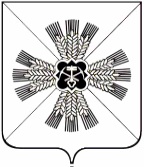 КЕМЕРОВСКАЯ ОБЛАСТЬАДМИНИСТРАЦИЯ ПРОМЫШЛЕННОВСКОГО МУНИЦИПАЛЬНОГО РАЙОНАПОСТАНОВЛЕНИЕот «29»       ноября 2018    г.№   1385-П  11пгт. ПромышленнаяО мерах по обеспечению пожарной безопасности на территории поселений Промышленновского муниципального районаВ целях укрепления пожарной безопасности, защиты жизни и здоровья граждан и их имущества от пожаров в зимний период, в соответствии со статьей 30 Федерального закона от 21.12.1994 № 69 – ФЗ «О пожарной безопасности», распоряжением Коллегии Администрации Кемеровской области от 20.11.2018 № 547-р «О мерах по обеспечению пожарной безопасности на территории муниципальных образований Кемеровской области»: 1. Рекомендовать главам городского и сельских поселений:1.1. Принять правовые акты об установлении на территориях городского и сельских поселений Промышленновского муниципального района (далее по тексту – поселения) особого противопожарного режима с 15.12.2018г. по 15.02.2019г.1.2. Проанализировать состояние противопожарной защиты территорий поселений на заседаниях комиссии по предупреждению и ликвидации чрезвычайных ситуаций и обеспечению пожарной безопасности и утвердить комплекс профилактических мер по предупреждению пожаров и гибели людей с учетом специфики территорий.1.3. Организовать и провести разъяснительную работу с населением о соблюдении правил пожарной безопасности и порядка действий при возникновении пожара на территориях населенных пунктов, предприятий, организаций с привлечением работников жилищно-коммунального хозяйства.1.4. Разместить наглядную агитацию по вопросам соблюдения мер пожарной безопасности в общественных зданиях и местах массового пребывания людей.1.5. Совместно с МКП «Редакция газеты «Эхо» (О.В. Вострикова) регулярно освещать в средствах массовой информации требуемые и проводимые противопожарные мероприятия.1.6. Активизировать работу по пропаганде и добровольному участию населения в решении вопросов противопожарной защиты жилых помещений.1.7. Определить порядок и осуществлять постоянный контроль за своевременной очисткой от снега дорог, проездов, подъездов к зданиям с целью беспрепятственного проезда пожарной техники к ним в зимнее время.1.8. Провести проверку и взять на особый контроль утепление источников противопожарного водоснабжения, обустройство незамерзающих прорубей, а также своевременную их очистку от снега и льда для использования в условиях низких температур.1.9. Проверить исправность техники и оборудования добровольных пожарных команд, уточнить списки добровольцев и определить порядок их дежурства в период особого противопожарного режима.1.10. Обеспечить пожарную безопасность мест массового пребывания людей в нерабочие праздничные дни новогодних каникул и Рождества Христова.1.11. Принять меры по выполнению требований противопожарного режима, установленных постановлением Правительства Российской Федерации от 22.12.2009 № 1052 «Об утверждении требований пожарной безопасности при распространении и использовании пиротехнических изделий», в целях обеспечения безопасности жизни и здоровья граждан, имущества физических и юридических лиц, государственного или муниципального имущества.1.12. Рассмотреть возможность установки автономных дымовых пожарных извещателей, а также извещателей с возможностью передачи сигнала о своем срабатывании по каналам GSM в местах проживания малообеспеченных, социально неадаптированных и маломобильных групп населения.1.13. Совместно с Управлением социальной защиты населения администрации Промышленновского муниципального района                             (О.В. Коровина) проверить наличие и состояние ранее установленных автономных дымовых пожарных извещателей в местах проживания малообеспеченных, социально неадаптированных и маломобильных групп населения.2. Настоящее постановление подлежит обнародованию на официальном сайте администрации Промышленновского муниципального района в сети Интернет.3. Контроль за исполнением настоящего постановления возложить на первого заместителя главы  Промышленновского муниципального района В.Е.  Сереброва.4. Постановление вступает в силу со дня его подписания.Исп. А.В. ВиноградовТел. 72005ГлаваПромышленновского муниципального районаД.П. Ильин